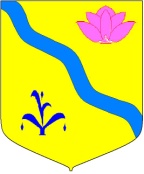 АДМИНИСТРАЦИЯ КИРОВСКОГО МУНИЦИПАЛЬНОГО РАЙОНА (ПРОЕКТ)ПОСТАНОВЛЕНИЕ_______________                                                  п. Кировский                                                       №__________О внесении изменений и дополнений в постановление администрации Кировского муниципального района от 30.12.2022 № 385 «Об утверждении административного регламента оказания муниципальной услуги «Предоставление в собственность, аренду, постоянное (бессрочное) пользование, безвозмездное пользование земельного участка, находящегося в государственной или муниципальной собственности, без проведения торгов»  на территории сельских поселений Кировского муниципального района»В соответствии с Федеральным законом от 27.07.2010 № 210-ФЗ «Об организации предоставления государственных и муниципальных услуг», Федеральным законом от 20.12.2004 № 166-ФЗ «О рыболовстве и сохранении водных биоресурсов», руководствуясь ст. 24 Устава Кировского муниципального района, утвержденного решением Думы Кировского муниципального района  от 08.07.2005 № 126 (в действующей редакции решения Думы Кировского муниципального района от 01.02.2024 № 154-НПА), администрация Кировского муниципального районаПОСТАНОВЛЯЕТ:  1. Исключить пп. 12 п. 2.12 ч. II административного регламента оказания муниципальной услуги «Предоставление в собственность, аренду, постоянное (бессрочное) пользование, безвозмездное пользование земельного участка, находящегося в государственной или муниципальной собственности, без проведения торгов»  на территории сельских поселений Кировского муниципального района», утвержденный постановлением администрации Кировского муниципального района от 30.12.2022 №  385.2. Руководителю аппарата администрации Кировского муниципального района Тыщенко Л.А. разместить  на официальном  Интернет-сайте администрации Кировского муниципального района. 3. Контроль за исполнением данного постановления оставляю за собой. Глава Кировского муниципального района –глава администрации Кировскогомуниципального  района                                                                  И.И. Вотяков